___________  № ____Об утверждении Регламента по проектированию и внешнему виду ограждений, размещаемых на территории города Чебоксары В соответствии с Федеральным законом от 06.10.2003 № 131-ФЗ «Об общих принципах организации местного самоуправления в Российской Федерации», Уставом муниципального образования города Чебоксары - столицы Чувашской Республики, принятым решением Чебоксарского городского Собрания депутатов от 30.11.2005 № 40, решением Чебоксарского городского Собрания депутатов Чувашской Республики  от 28.11.2017 № 1006 «Об утверждении Правил  благоустройства территории города Чебоксары», в целях создания визуально благоприятного облика  города Чебоксары, внедрения на территории города Чебоксары единых стандартов внешнего оформления  ограждений  зданий, сооружений и иных объектов, заборов и оград, администрация города Чебоксары п о с т а н о в л я е т:1. Утвердить Регламент по проектированию и внешнему виду ограждений, размещаемых на территории города Чебоксары,  согласно приложению к настоящему постановлению. 2. Управлению информации, общественных связей и молодежной политики администрации города Чебоксары опубликовать настоящее постановление в средствах массовой информации. 3. Настоящее постановление вступает в силу со дня его официального опубликования.4. Контроль за выполнением настоящего постановления возложить на заместителя главы администрации по вопросам архитектуры и градостроительства города – начальника управления архитектуры и градостроительства А.Л. Павлова.Глава администрации города Чебоксары                                   А.О. ЛадыковС О Г Л А С О В А Н О:Начальник правового управленияадминистрации города Чебоксары                                                   С.М.ИвановаНачальник Управления муниципального контроля                                                        О.Н.Тумаланова              Заместитель начальника Управленияархитектуры и градостроительства администрации города Чебоксары - главный архитектор города                                                          В. В. МамуткинНачальник отдела архитектуры, городской эстетики и дизайна – главный художник                                                                      Е. В. АлиповаЧăваш РеспубликиШупашкар хулаАдминистрацийěЙЫШĂНУ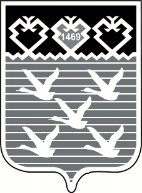 Чувашская РеспубликаАдминистрациягорода ЧебоксарыПОСТАНОВЛЕНИЕ